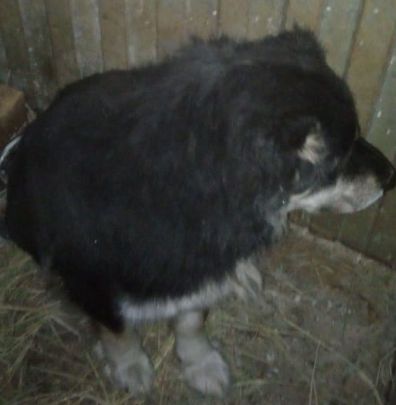 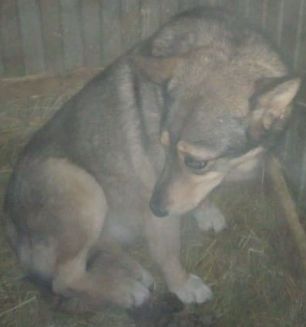 Отловлена 3.02.2020/1ул.Нефтяников, 14, сукаОтловлена 3.02.2020/1ул.Нефтяников, 14, сукаОтловлена 3.02.2020/2ул.Сутормина, 4, сукаОтловлена 3.02.2020/2ул.Сутормина, 4, сука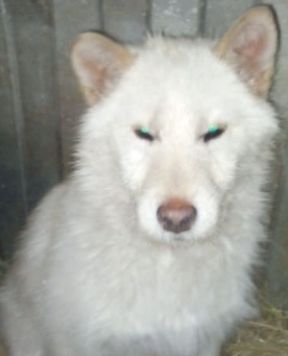 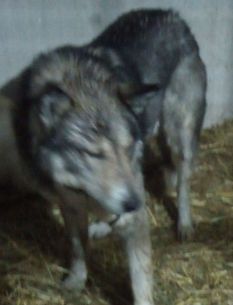 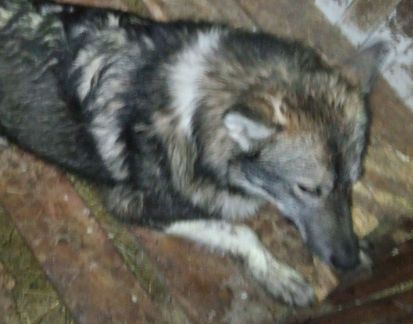 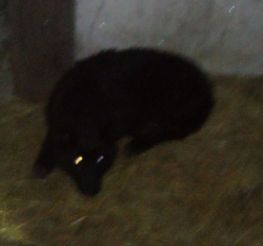 Отловлена 3.02.2020/3ул.Свободы, 19, сукаОтловлена 6.02.2020/1п, Высокий,Советская 1, кобельОтловлена 6.02.2020/2п, Высокий,7мк,дом1, сукаОтловлена 6.02.2020/3п, Высокий,Амурская 3,сука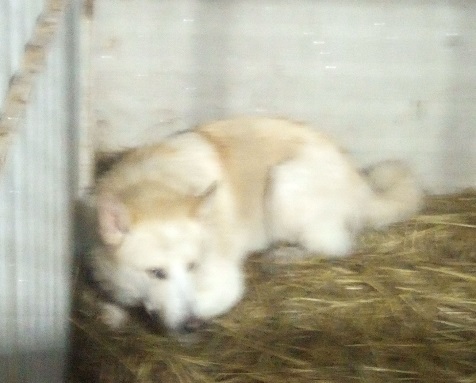 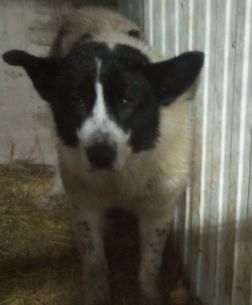 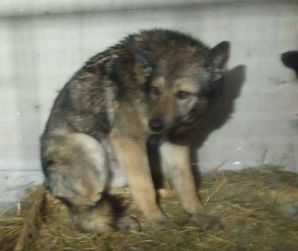 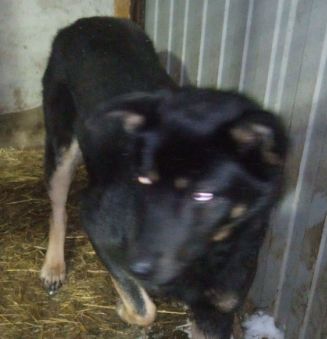 Отловлена 6.02.2020/4Геологов 5, кобельОтловлена 6.02.2020/5Ленина 14, кобельОтловлена 6.02.2020/6Свободы 2, кобельОтловлена 6.02.2020/7Кузьмина 9, кобель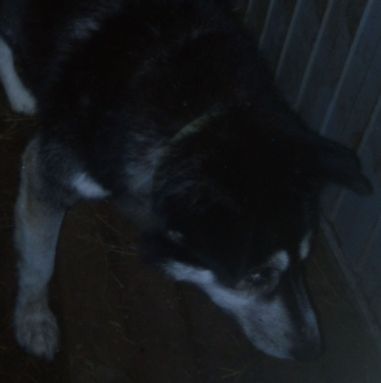 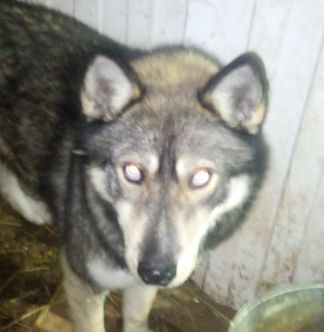 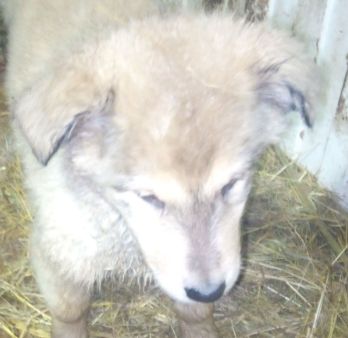 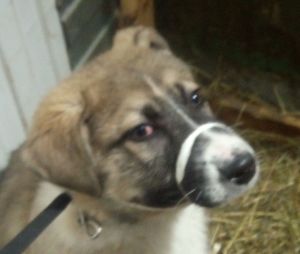 Отловлена 7.02.2020/1Свободы 19, кобельОтловлена 8.02.2020/1п. Высокий.Ул.7 мк. 1 дом, кобельОтловлена 8.02.2020/2п. Высокий.Ул.7 мк. 1 дом, сукаОтловлена 8.02.2020/3п. Высокий.Ул.7 мк. 1 дом, кобель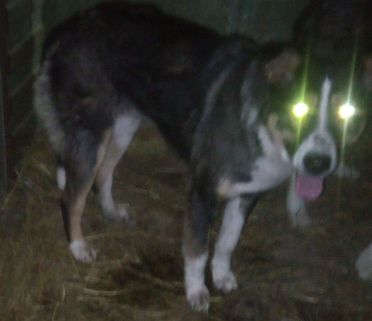 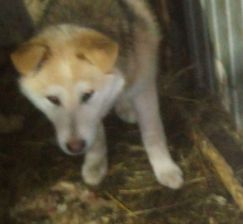 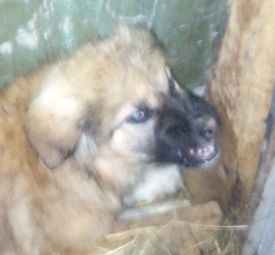 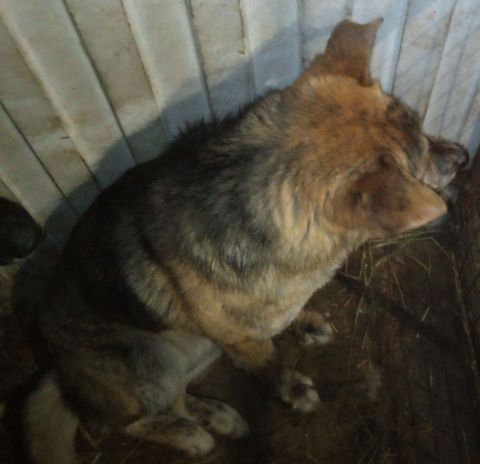 Отловлена 8.02.2020/4п. Высокий.Ленина 30, сукаОтловлена 8.02.2020/5Советская 18, кобельОтловлена 8.02.2020/6Нефтяников 18/10, сука10.02.2020/1Геологов 5, сука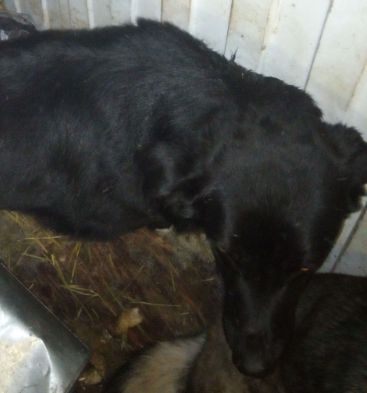 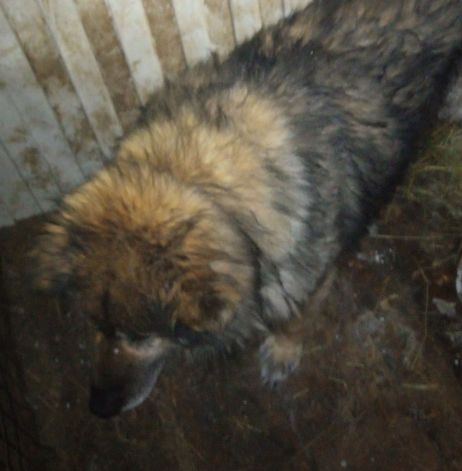 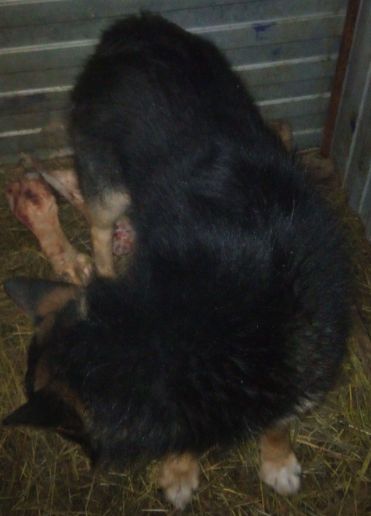 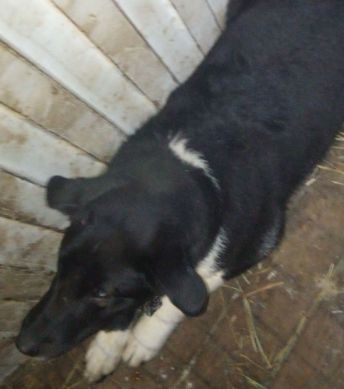 10.02.2020/2Геологов 5, кобель10.02.2020/3Подгорная 26, кобель10.02.2020/4Советская 18, кобель10.02.2020/5Советская 18, сука